JÍDELNÍČEK 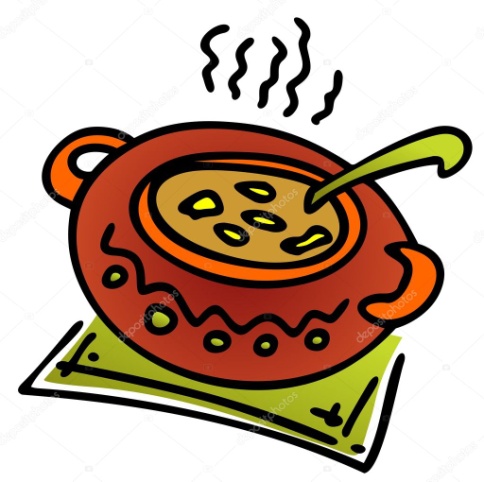 Týden od 24.1.–28.1.2022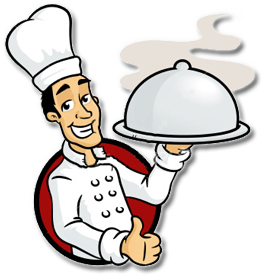  Změna jídelníčku vyhrazena, přejeme Vám DOBROU CHUŤ   